План работ по содержанию и ремонту общего имущества многоквартирного дома 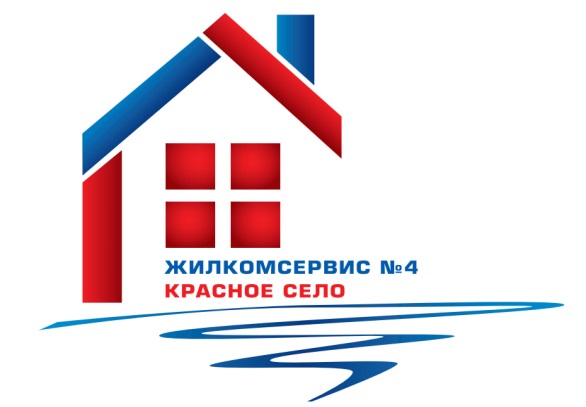 на 2015 годАдрес:                                                         Гатчинское ш., д. 8 кор.3Дата передачи в управление                                                        08 июня 2010гОбщая площадь жилых помещений в доме, кв.м.                                 5156,5Год постройки                                                                                                  2009Этажей                                                                                                                     5Парадных                                                                                                                4             Количество квартир                                                                                           75              Меры по снижению расходов на работы (услуги), выполняемые (оказываемые) управляющей организацией:    Одной из основных задач, которые ставит перед собой Управляющая компания ООО «ЖКС №4 Красное село», является снижение расходов на выполняемые/оказываемые работы/услуги. Это достигается за счет следующих мероприятий: -   Наличие хорошо оснащенной производственной базы;-   Хорошо организованная мобильная круглосуточная аварийная служба;- Наличие квалифицированного аттестованного штата технических руководителей высшего и среднего звена;- Знание технических особенностей наших инженерных систем и особенностей эксплуатации каждого конкретного дома;-  Удобное для жителей территориальное расположение четырех эксплуатационных участков;-  Основная доля работ выполняется хозяйственным способом;-  Работа с задолженностью населения.№ п/пНаименование работ (услуг)Периодичность работ (услуг)План работ по содержанию общего имущества МКД, руб.№ п/пНаименование работ (услуг)Периодичность работ (услуг)Стоимость работ в годСодержание и ремонт жилого помещения, в т.ч.:1Управление многоквартирным домомежемесячно68 6352Содержание общего имущества в многоквартирном домеежемесячно550 8263Текущий ремонт общего имущества в многоквартирном домеежемесячно295 4804Уборка и санитарно-гигиеническая очистка земельного участкаежемесячно75 03356Эксплуатация коллективных (общедомовых) приборов учета используемых энергетических ресурсовежемесячно47 1147ИТОГО1 037 088